Общественная Организация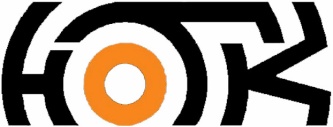 «Нижегородский Областной Туристский Клуб»Россия, .Нижний  Новгород, ул.Алексеевская, 24 «В» тел.: (831) 278-42-72, тел./факс: 434-38-49,E-mail: tourclub@tourclub.nnov.ru, www.tourclub.nnov.ru ИНН 5260025133/526001001УТВЕРЖДЕНО Общим собранием ОО «НОТК» Протокол № 1/2021-ос от 05.02.2021 г.ОТЧЕТ ОБ ИСПОЛЬЗОВАНИИ ИМУЩЕСТВА ОО «НОТК»ЗА 2020 год                    Директор ОО «НОТК»    Г.А.Колчанова1. ОСТАТОК СРЕДСТВ НА НАЧАЛО ГОДА2 035 764,13В том числе:Остаток денежных средств ОО "НОТК" на начало года264 223,35Остаток целевых денежных средств на начало года1 771 540,782. ПОСТУПЛЕНИЕ СРЕДСТВ3 660 233,132.1.Поступления на целевые программы и проекты3 194 122,202.2.Поступления от туроператорской деятельности205 374,442.3.Поступления от образовательных услуг178 450,002.4.Консультационные услуги в сфере туризма и промальпинизма0,002.5.Возврат переплаченных налогов 43 905,682.6.Поступление от аренды оборудования35 000,002.7.Возврат подотчетных сумм335,812.8.Возврат ошибочно перечисленных сумм3 045,003. ИСПОЛЬЗОВАНИЕ СРЕДСТВ4 961 459,963.1.Расходы на содержание помещения клуба372 364,88Аренда помещения НОТК +НДС с аренды195 797,00Отопление69 242,80Оплата ДУК и вывоз мусора (ООО «Нижэкология»)66 233,69 Электроэнергия41 091,393.2. Расходы на оплату труда сотрудников клуба (с отчислениями)183 947,863.3.Расходы, связанные с ведением уставной и предпринимательской деятельности организации и проч.67 131,06Приобретение ТМЦ (продукты, медикамент., канцтовары, призы, тп)9 583,57Транспортные расходы0,00Связь телефон22 600,47Интернет4 997,02Сопровождение программного обеспечения9 950,00Страхование деятельности и помещения20 000,00Страхование туристов0,003.4.Расходы на целевые программы и проекты 4 338 016,164. ОСТАТОК СРЕДСТВ НА КОНЕЦ ГОДА734 537,30В том числе:Остаток денежных средств ОО "НОТК" на конец года106 890,48Остаток целевых денежных средств на конец года627 646,82